5.6  10的加减法1.看图写算式。2.在○里填上“>”“<”或“=”。3+7○9　　　   5+5○10　　　　  3+6○6　　　  　8+1○1010-3○4+6	     8+2○5+5	      10-5○9-6	    3+7○4+53.算一算。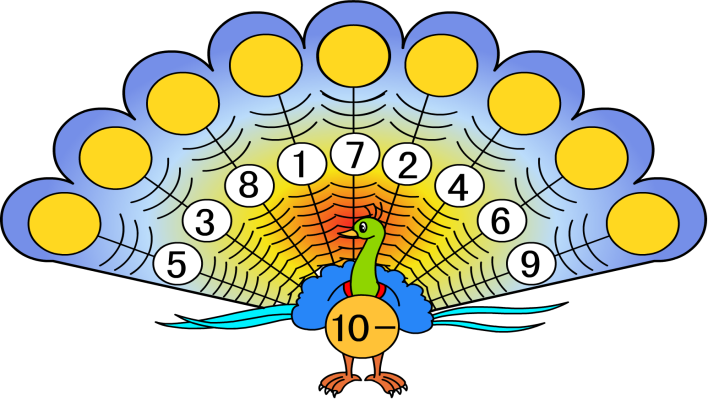 4.一共有多少个三角形？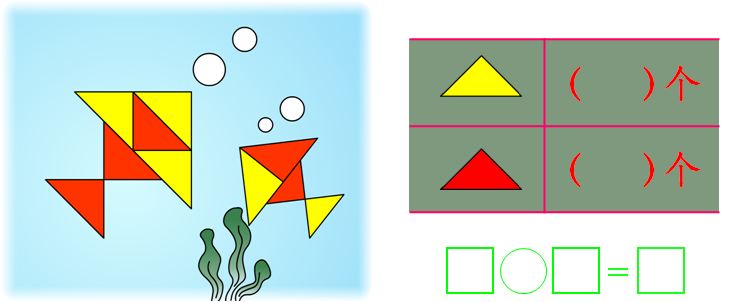 答案：1. 6+4=10   4+6=10    10-6=4    10-4=6    2+8=10   8+2=10   10-2=8    10-8=2    8+2=10    10-3=7   2. ＞  ＝  ＞  ＜  ＜   ＝  ＞  ＞    3.  5  7  2  9  3  8  6  4  1    4.  5  5   5+5=10 